محتويات ملف الانجاز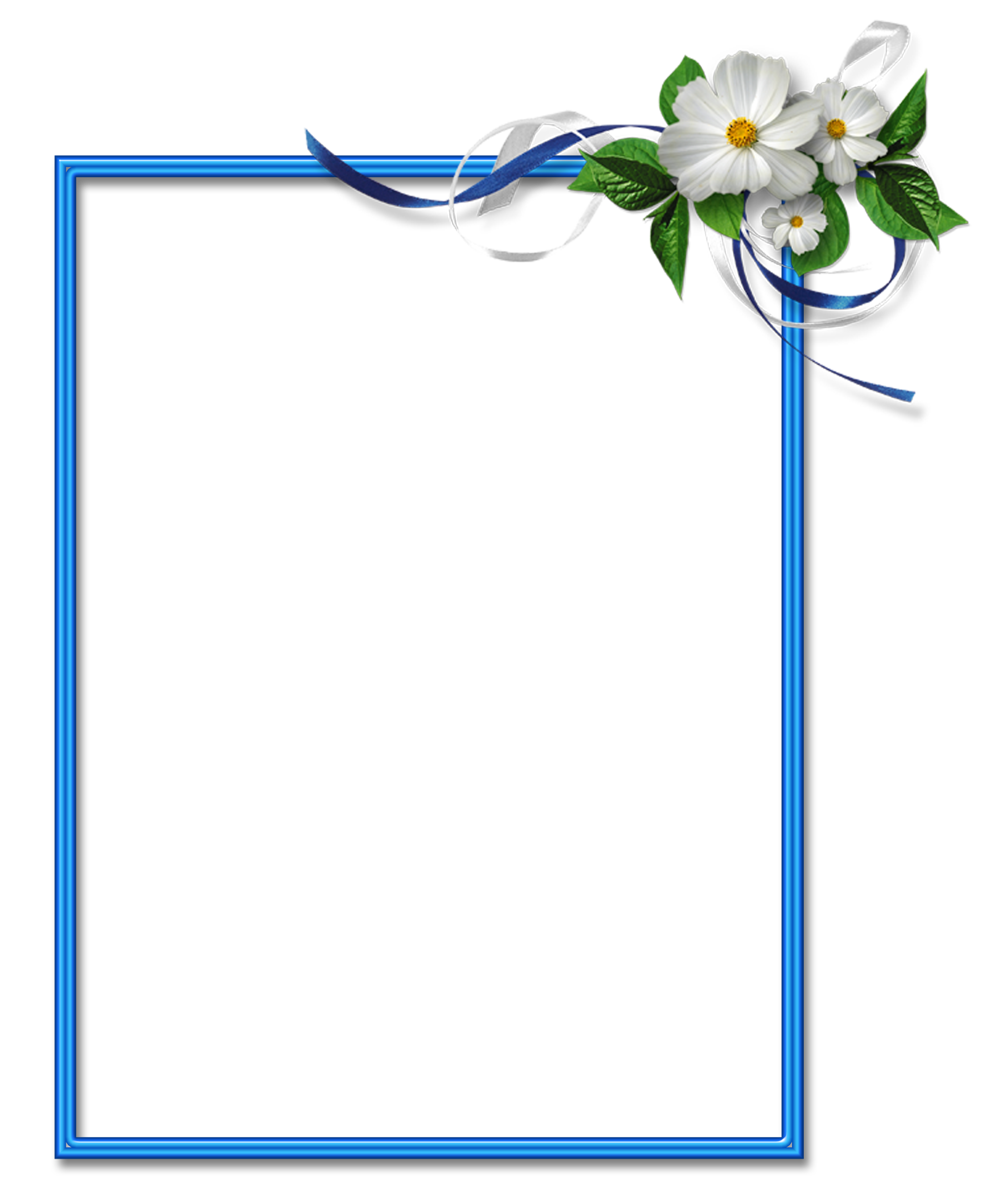 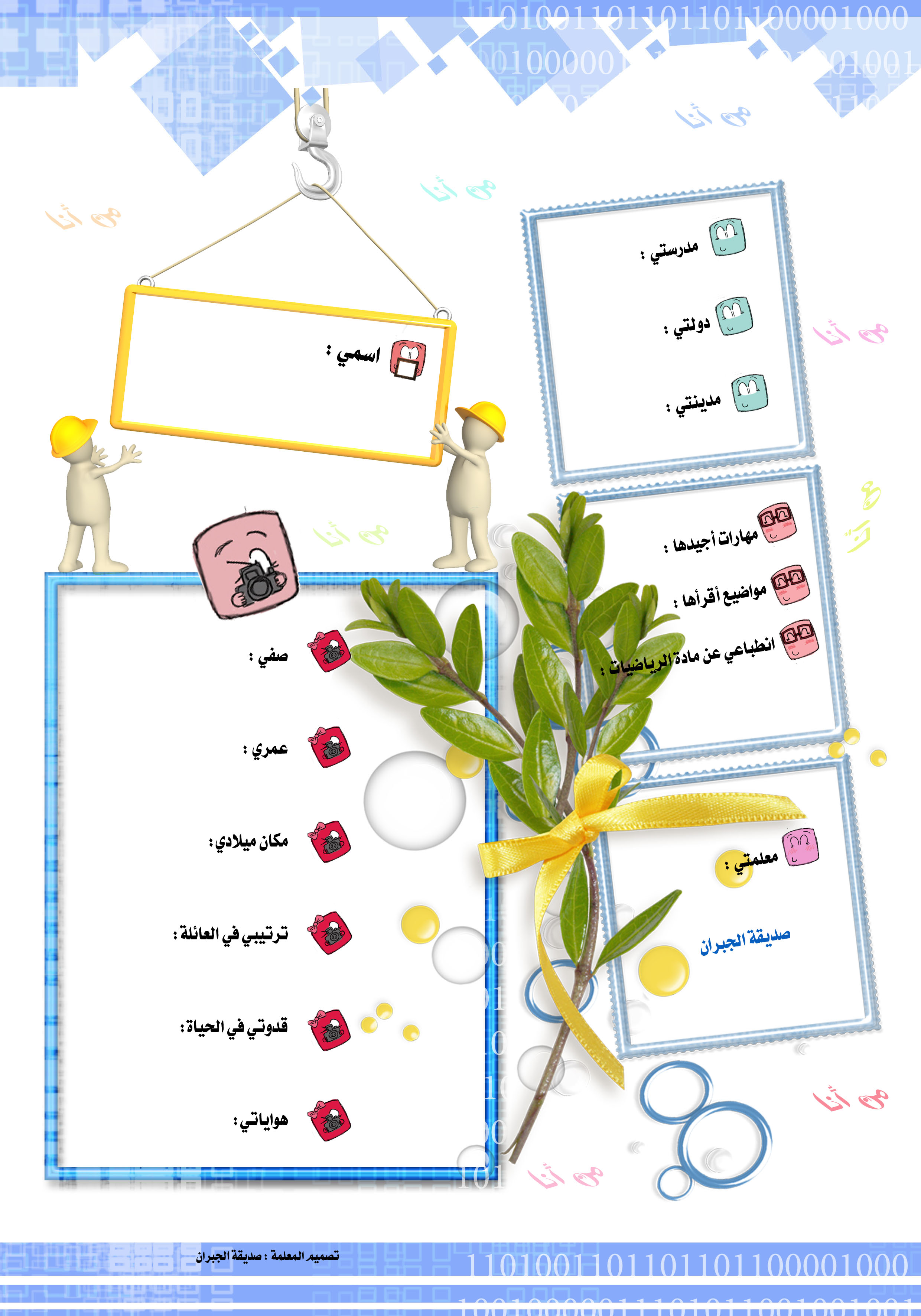 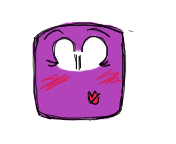 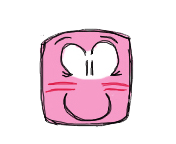 جدول الحصص الأسبوعي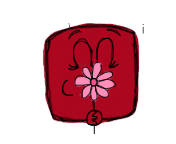 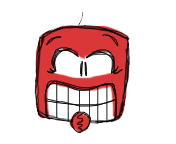 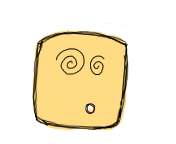 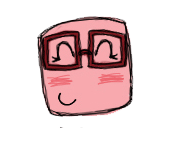 معايير/ محكات تقويم ملف الانجاز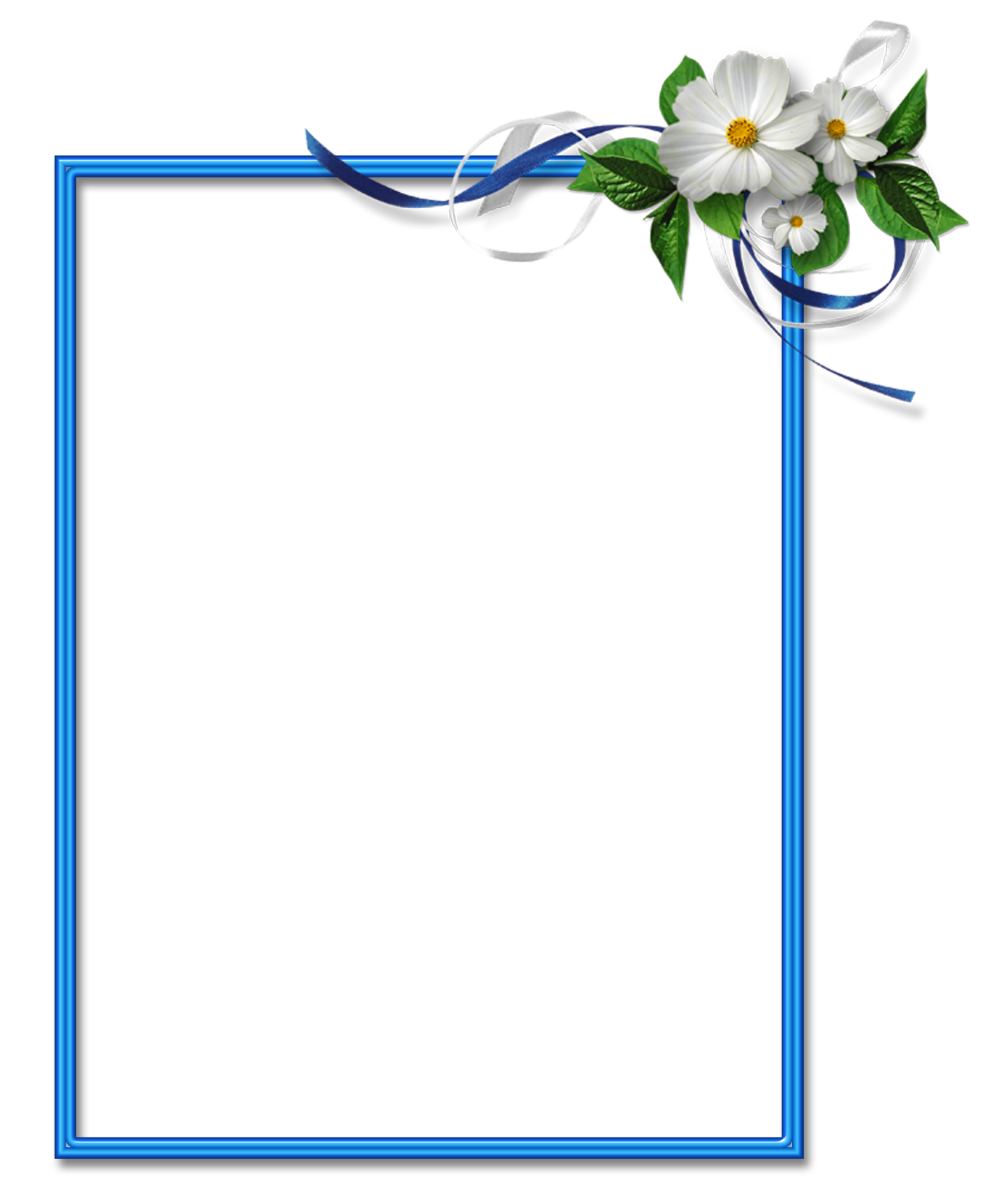 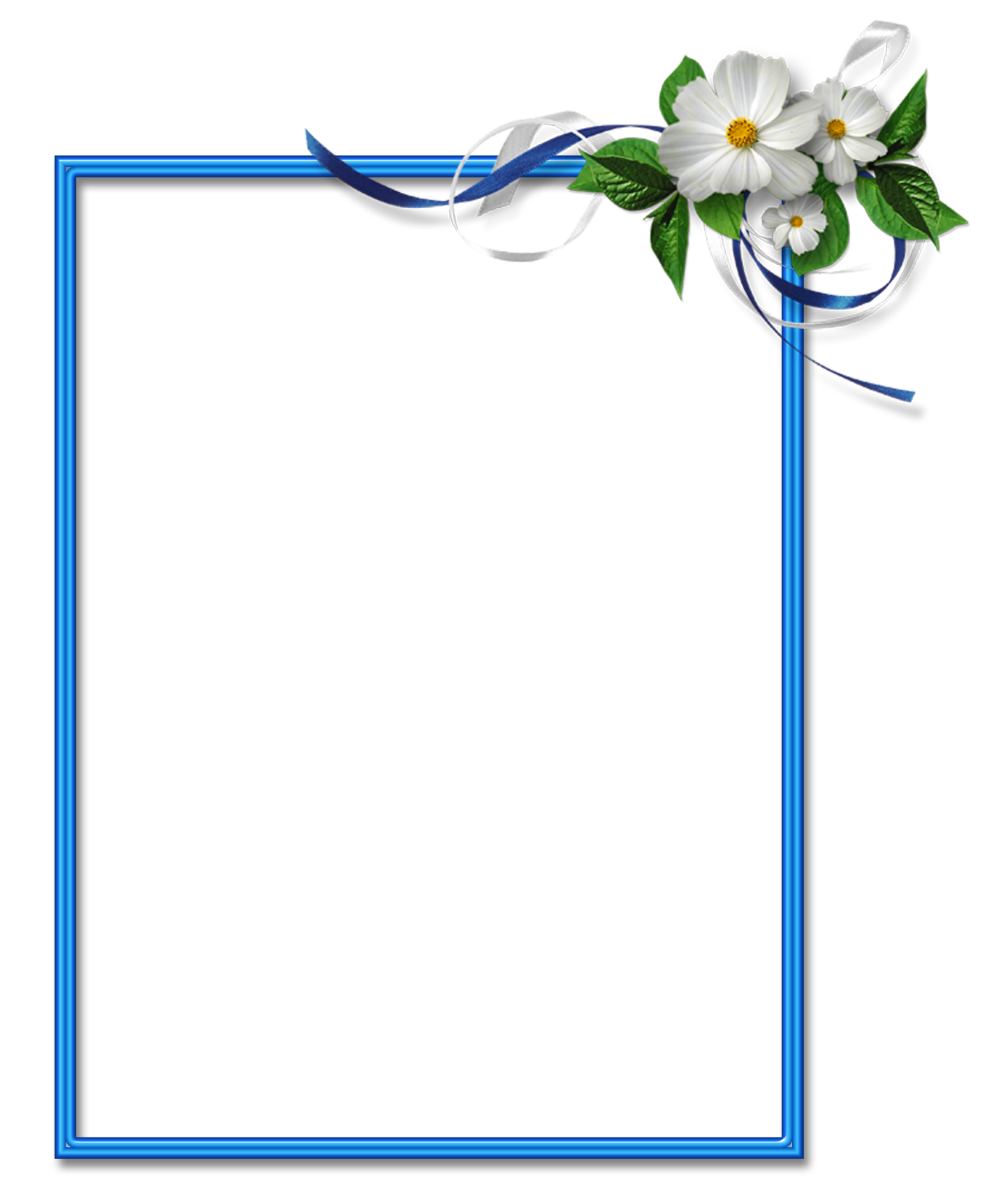 مالمحتويات 1تعريف ملف الانجاز 2مقدمة عن ملف الانجاز 3من أنا 4جدول الحصص الاسبوعي 5عينات من الأعمال والأنشطة المنتقاة 6كتابات ( ملخصات ، تقارير ، مقالات ) 7قراءات خارجية مختارة 8تأملات وانطباعات ذاتية 9أنشطة تم انجازها بصورة تعاونية ( صفية ، لا صفية ) 10عينة من الواجبات والإختبارات 11الأعمال والمشاريع 12المراجع والمصادر التي اطلع عليها الطالب13مواد بصرية ووسائط الكترونية 14التعزيز والتكريم 15المطويات 16تقييم المطويات 17معايير / محكات تقويم ملف الانجاز 18محتويات اختيارية 192021اليوم12345678الأحدالأثنينالثلاثاءالأربعاءالخميسمالمحكات1234ملاحظات1أنجزت الطالبة جميع بنود السجل2تنظيم السجل3شمولية التقارير وسلامتها من الاخطاء4تدعيم الملف بالشواهد 5حصلت الطالبة على عدة شهادات تقدير6مستوى الطالبة في الاختبارات 7اهتمام الطالبة بإعداد المطويات بشكل سليم 8زودت الطالبة الملف بمصادر ومراجع متعددة 9زودت الطالبة الملف بمواد سمعية وبصرية 10وثقت الطالبة الرحلات التي قامت بها في المدرسة11وثقت الطالبة الأنشطة والمشاريع التي أنجزتها في المدرسة التعليق الختامي للمعلمة: .....................................................................................................................................................................................................................................................................................................................................................................................................................................................................................................................................................................................................................................................................................................................                                                                    التوقيع: التعليق الختامي للمعلمة: .....................................................................................................................................................................................................................................................................................................................................................................................................................................................................................................................................................................................................................................................................................................................                                                                    التوقيع: التعليق الختامي للمعلمة: .....................................................................................................................................................................................................................................................................................................................................................................................................................................................................................................................................................................................................................................................................................................................                                                                    التوقيع: التعليق الختامي للمعلمة: .....................................................................................................................................................................................................................................................................................................................................................................................................................................................................................................................................................................................................................................................................................................................                                                                    التوقيع: التعليق الختامي للمعلمة: .....................................................................................................................................................................................................................................................................................................................................................................................................................................................................................................................................................................................................................................................................................................................                                                                    التوقيع: التعليق الختامي للمعلمة: .....................................................................................................................................................................................................................................................................................................................................................................................................................................................................................................................................................................................................................................................................................................................                                                                    التوقيع: التعليق الختامي للمعلمة: .....................................................................................................................................................................................................................................................................................................................................................................................................................................................................................................................................................................................................................................................................................................................                                                                    التوقيع: 